Entrees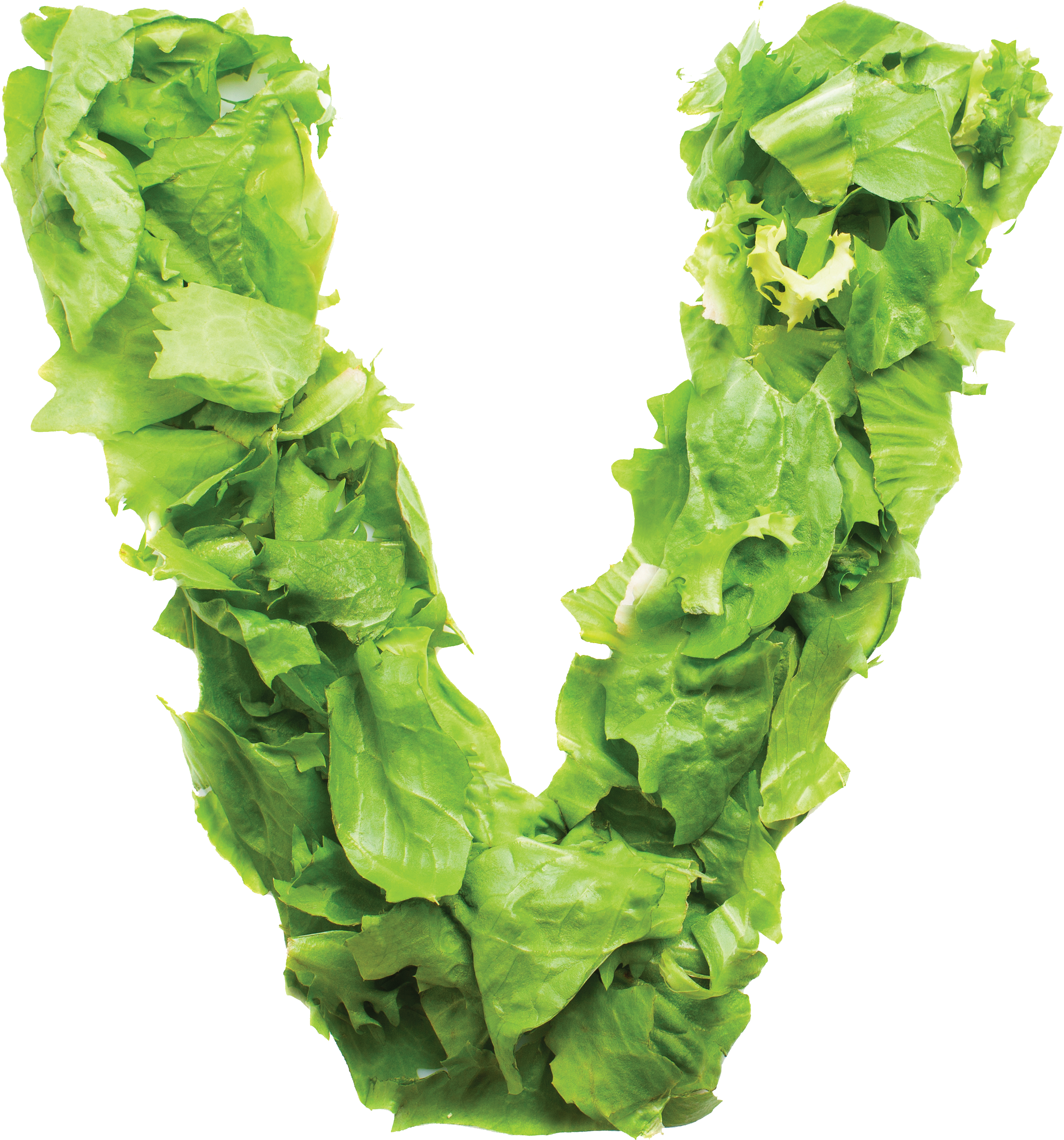 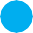 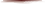 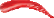 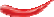 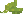 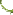    All served with a side of jasmine rice 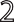 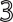 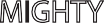 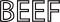 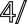 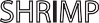 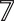 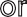 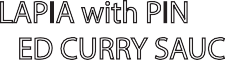 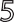 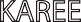 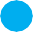 Stir Fried Rice & Noodles All served with your choice of protein $11 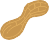 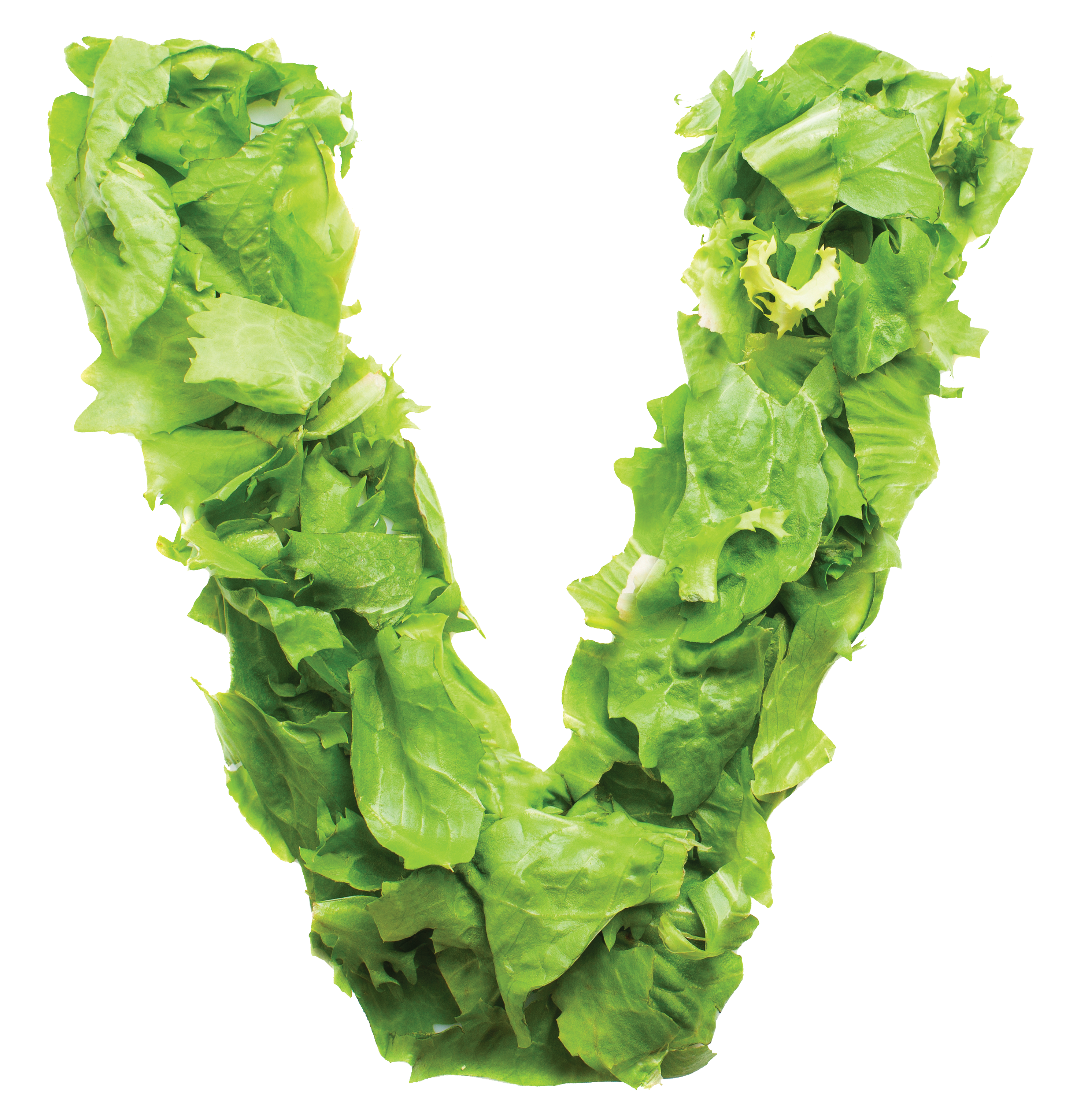 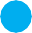 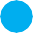 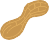 STEAMED VEGETABLES $3 JASMINE RICE/SUSHI RICE/ROTI $2 BROWN RICE $3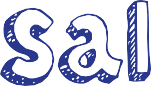 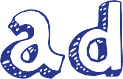 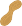 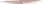 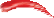 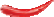 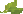 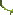 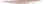 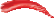 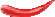 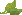 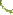 STEAMED NOODLES/CRISPY NOODLES $2 EXTRA MEAT/VEGETABLES/TOFU $2 PEANUT SAUCE $1SPICY MAYO or UNAGI SAUCE $1 TERIYAKI or VOLCANO SAUCE $3/ 8 oz WASABI/PICKLED GINGER  $0.50 PLUM SAUCE $0.5018% service charge is included for parties of 5 or more prices are subject to change without prior noticePlease inform us if you have an allergy or gluten intolerance / restrictions. We cannot promise / guarantee the cross - contact of productsChoice of ProteinCHICKEN, PORK, TOFU, VEGGIE BEEF (+$1) SHRIMP (+$2)*Consuming raw or undercooked meats, poultry, seafood, shellfish, or eggs may increase your risk of foodborne illness.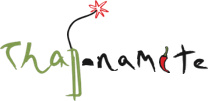 Visit 3 locations of UsEast Side Brady St/Milwaukee Public Market/Wauwatosa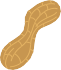 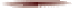 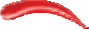 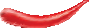 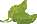 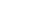 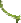 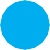 TOSAGREEN BAY PACKER*Smoked salmon, cream  cheese,Nigiri/SashimiNigiri/ sashimi comes in 2 peices.jalapeño and cilantro, topped with avocado, unagi sauce and lemon sauce. / 15RED DRAGON*Spicy shrimp and cucumber, topped with tuna, relish sauce, and unagi sauce. /14TOSABeet, Japanese pumpkin, asparagus tempura, and avocado, drizzled with wasabi mayoand sweet soy sauce. / 13MILWAUKEEShrimp tempura, cream cheese, green onion, sriracha sauce, masago mayo, avocado, tempura crumbs,unagi sauce, wasabi mayo. / 15THAI-NAMITE*Octopus, cilantro, jalapeno, crab stick topped with shrimp and tom yumsauce. / 15SMOKEY BEAR*Unagi, cream cheese, cucumber topped with smoked salmon, and spicy honey sesame sauce. / 14KAMIKASE*Deep fried roll of spicy tuna, asparagus topped with spicy mayo andsweet soy sauce. / 12ASTOR*Salmon, crab stick, cucumber topped with seared super white tuna, and wasabi mayo. / 13SUMMER*Crab stick, cucumber, asparagus topped with salmon, and lemon sauce. / 14Sushi	ntreesSushi entree serve with misoSUSHI DELUXE*SAKE (salmon)* /$6 SUZUKI (sea bass)* /$5 TAKO (octopus)* /$5TAMAGO (Japanese omelette)* /$4 TOBIKO (flying fish roe)* /$5 UNAGI (fresh water eel) /$6 MADAI (red snapper)*   /$7 IKURA (salmon roe)* /$6INARI (soybean pocket) /$4 KAJIKI (escolar)* /$6MakiALASKAN* $6Salmon, crab stick, avocado.BOSTON*  $6Tuna, avocado.PHILLY* $6Smoked salmon, cream cheese.SALMON SKIN $6Salmon skin, cucumber, avocado, spicy mayo.SPICY SALMON* $6Salmon,  spicy mayo.CREAMY*  $6Super white tuna, avocado, masago mayo.MARSHALL* $6Hamachi, cilantro, ginger.SPICY TUNA* $7Ground tuna, spicy mayo, masago.BRADY*  $7Ground spicy tuna, tempura crumbs, and unagi sauce.AVOCADO. $5MIXED VEGGIE $7Lettuce, cucumber, avocado, asaparagus, shiitake.AMA EBI (sweet shrimp)* /$8 EBI (shrimp) /$5H AMACHI (yellow tail)*   /$6  H OKKIGAI (surf clam)* /$5H OTATEGAI (scallop)* /$7 IKA (squid)*   /$5 MAGURO (tuna)* /$6KANI KAMA (crab stick) /$5 KUNSAI SAKE (smoked salmon)* /$6 MASAGO (smelt roe)* /$5CALIFORNIA* $7Crab stick, cucumber, avocado, masago.EBI TEMPURA $8Shrimp tempura, avocado, cucumber, spicy mayo, and unagi sauce.CRUNCHY $10Shrimp tempura, cream cheese, asparagus, tempura crumbs, unagi sauce.DRAGON $13Shimp tempura, masago mayo topped with unagi, avocado, unagi sauce.SPICY SHRIMP $9Boiled shrimp, spicy mayo, scallion, tobiko.MEXICAN* $10Tuna, hamachi, cilantro, jalapeño, avocado.NEW YORK $8Eel, avocado, tempura crumbs, unagi sauce.OREO* $9Super white tuna, shiitake, black tobiko.7 pieces of nigiri and spicy tunaKAPPA $5SPICY SCALLO    P*   $9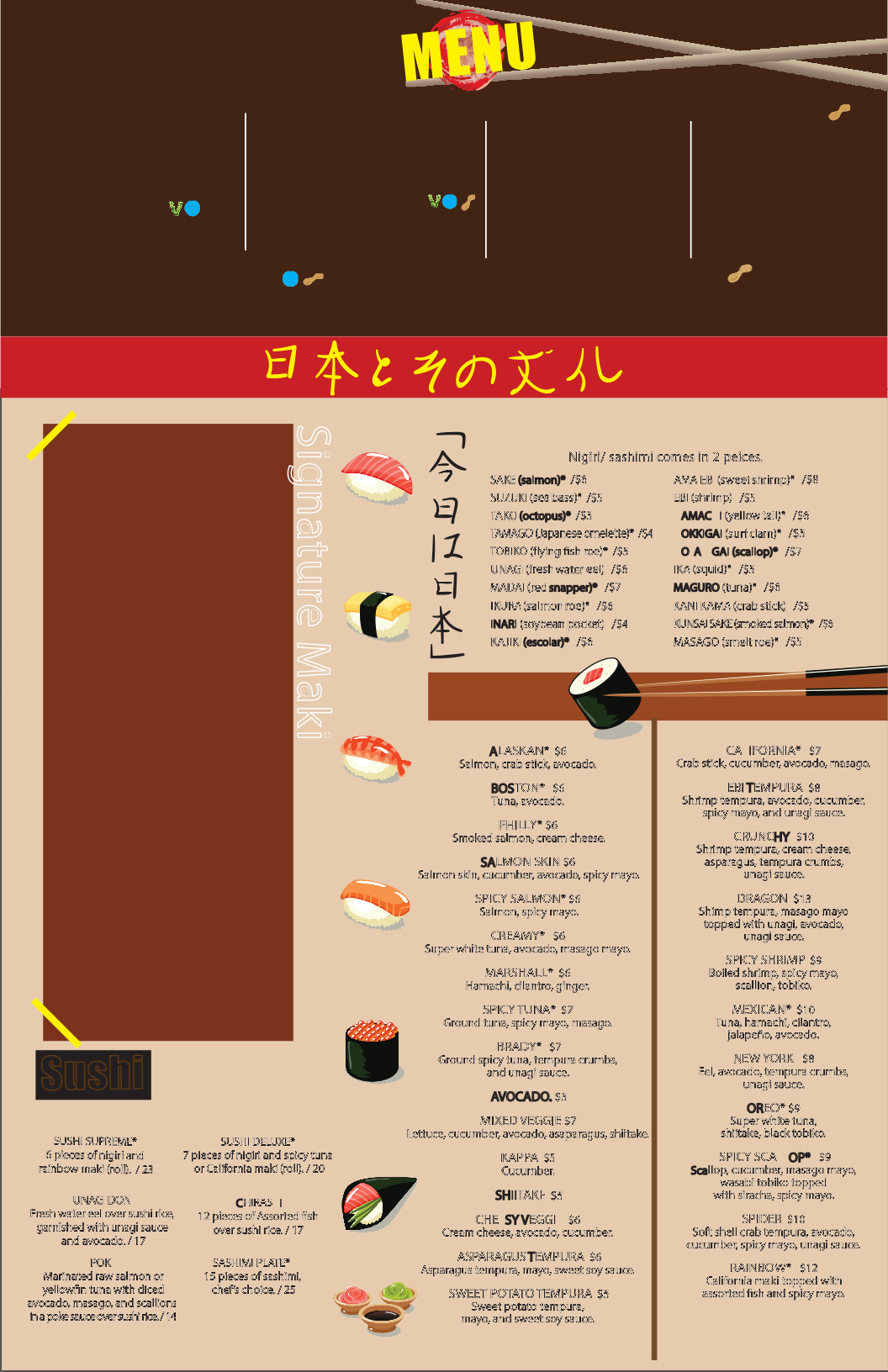 UNAGI DONFresh water eel over sushi rice, garnished with unagi sauce and avocado. / 17POKE Marinated raw salmon or yellowfin tuna with diced avocado, masago, and scallions in a poke sauce over sushi rice. / 14or California maki (roll). / 20CHIRASHI12 pieces of Assorted fish over sushi rice. / 17SASHIMI PLATE*15 pieces of sashimi, chef’s choice. / 25Cucumber.SHIITAKE $5CHEESY VEGGIE $6Cream cheese, avocado, cucumber.ASPARAGUS TEMPURA $6Asparagus tempura, mayo, sweet soy sauce.SWEET POTATO TEMPURA $5Sweet potato tempura, mayo, and sweet soy sauce.Scallop, cucumber, masago mayo, wasabi tobiko toppedwith siracha, spicy mayo.SPIDER $10Soft shell crab tempura, avocado, cucumber, spicy mayo, unagi sauce.RAINBOW* $12California maki topped with assorted fish and spicy mayo.